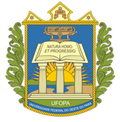 UNIVERSIDADE FEDERAL DO OESTE DO PARÁPRÓ-REITORIA DE ENSINO DE GRADUAÇÃO DIRETORIA DE ENSINOCoordenação de Projetos EducacionaisADITIVO 03 AO EDITAL Nº 031/2019-PROEN – BOLSA DE MONITORIA CEANAMA PARA ACOMPANHAMENTO DE APOIO PEDAGÓGICO AOS DISCENTES INDÍGENAS/QUILOMBOLAS FORMULÁRIO DE RECURSOSNome completo do Candidato: _____________________________________________________________________________Endereço:_________________________________________________________________________________________________________________________________________________JUSTIFICATIVA_____________________________________________________________________________________________________________________________________________________________________________________________________________________________________________________________________________________________________________________________________________________________________________________________________________________________________________________________________________________________________________________________________________________________________________________________________________________________________________________________________________________________________________________Local: _________________________, ____________________ de 2021.Na confirmação do recebimento do recurso por e-mail, será enviado o nº de protocolo de atendimento.